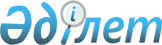 Об установлении квоты рабочих мест для трудоустройства инвалидов на 2020 годПостановление акимата города Каражал Карагандинской области от 30 января 2020 года № 13. Зарегистрировано Департаментом юстиции Карагандинской области 31 января 2020 года № 5695
      В соответствии с Законом Республики Казахстан от 23 января 2001 года "О местном государственном управлении и самоуправлении в Республике Казахстан", подпунктом 6) статьи 9 Закона Республики Казахстан от 6 апреля 2016 года "О занятости населения", приказом Министра здравоохранения и социального развития Республики Казахстан от 13 июня 2016 года № 498 "Об утверждении Правил квотирования рабочих мест для инвалидов" (зарегистрирован в Реестре государственной регистрации нормативных правовых актов за № 14010), акимат города Каражал ПОСТАНОВЛЯЕТ:
      1. Установить квоту рабочих мест для трудоустройства инвалидов на 2020 год в размере от 2 % до 4 % от численности рабочих мест без учета рабочих мест на тяжелых работах, работах с вредными, опасными условиями труда согласно приложению к настоящему постановлению.
      2. Контроль за исполнением настоящего постановления возложить на заместителя акима города Каражал Д. Джакупова.
      3. Настоящее постановление вводится в действие со дня первого официального опубликования. Перечень организаций, для которых устанавливается квота рабочих мест для инвалидов
					© 2012. РГП на ПХВ «Институт законодательства и правовой информации Республики Казахстан» Министерства юстиции Республики Казахстан
				
      Аким города Каражал

Т. Досаев
Приложение к постановлению
Аким города Каражал
от 30 января 2020 года
№ 13
№
Наименование организации
Списочная численность работников (человек)
Размер квоты (%) от списочной численности работников
Количество рабочих мест для инвалидов (единиц)
1.
Коммунальное государственное предприятие "Центральная больница города Каражал"
102
3
3
2.
Товарищество с ограниченной ответственностью "Karazhal Operating (Каражал Оперейтинг)"
100
2
2